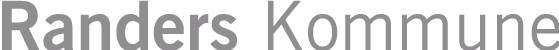 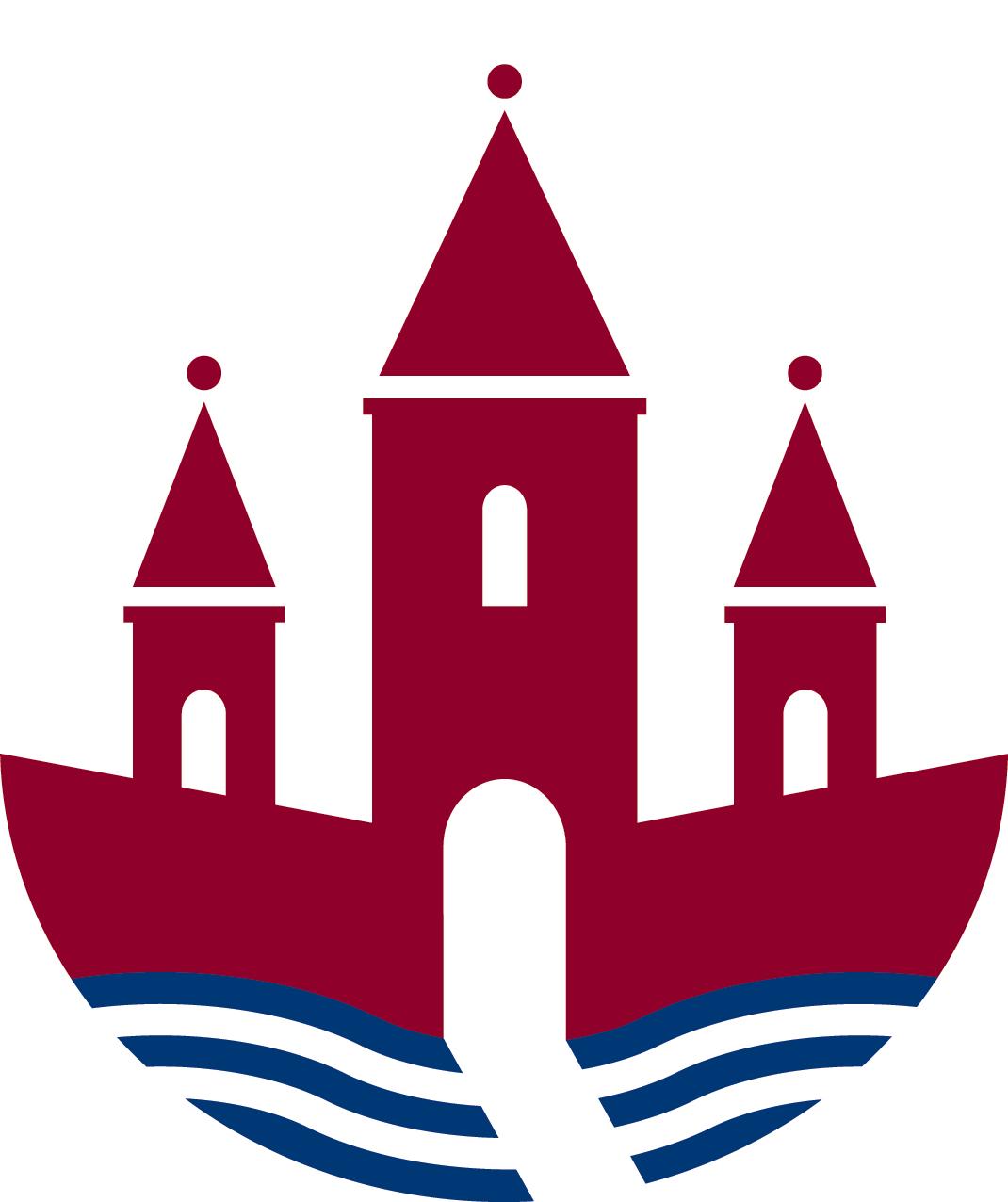 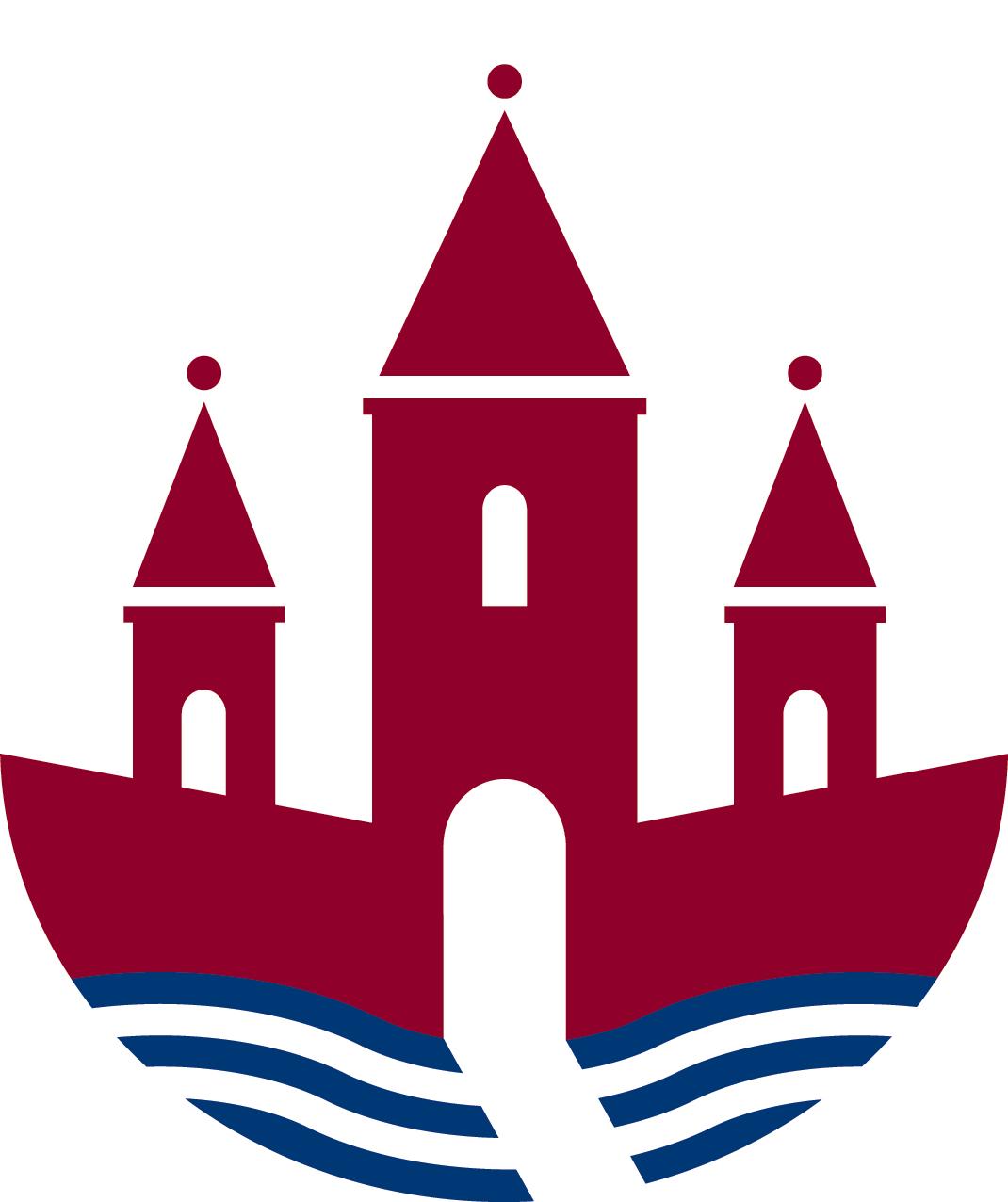 Høringssvar vedr. HandicapplanenOmråde MED i Center for Voksenhandicap fremsender hermed høringssvar ift. handicapplanen.Område MED vurderer, at planen sætter retningen for en visionær udvikling af området i de kommende år. Planen er skabt i tæt dialog med de mange involverede borgere og pårørende. Det er derfor også positivt, at der lægges op til, at implementeringen af planen ligeledes sker i et tæt samarbejde med de mange aktører. Som et led i implementeringsprocessen vil der i Område MED være fokus på, at den del af borgergruppen der har det største støttebehov får glæde af de mange gode indsatser, der skal arbejde med. Med venlig hilsenOmråde MED i Center for Voksenhandicap LaksetorvetDK-8900 Randers CTelefon  89 15 15 15www.randers.dk16. september 2020LaksetorvetDK-8900 Randers CTelefon  89 15 15 15www.randers.dk